SEYCHELLES MARINE SPATIAL PLANNING (msp) INITIATIVE 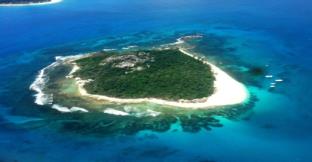 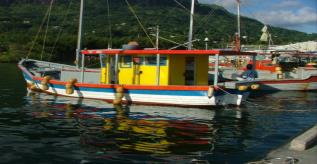 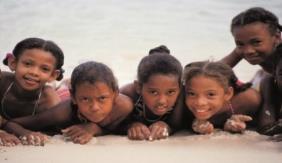 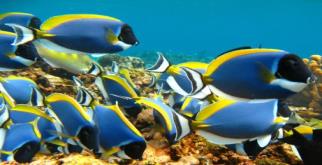 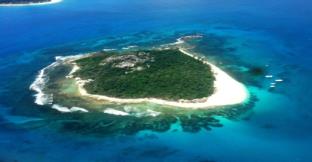 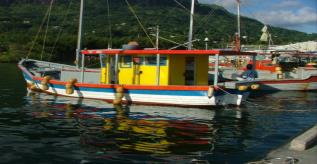 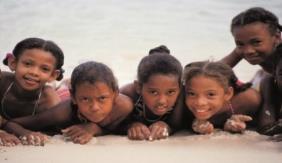 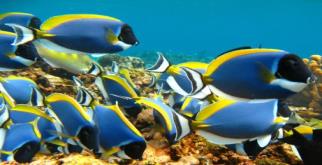 MSP Steering CommitteeMeeting 1  Tuesday 5 August 2014 8:30 AM - 12:00 PMCare House, VictoriaAgenda Meeting Objectives:To ensure understanding of the Seychelles Marine Spatial Planning (MSP) process To discuss the roles and responsibilities of the MSP Steering Committee To introduce, discuss and elicit support for a Seychelles Draft Zoning Proposal#TimeTopic18:30 - 8:45Opening Welcome and introductionsAgenda review28:45 - 9:15 Seychelles Marine Spatial Planning (MSP) Initiative Overview and updateDiscussion and questions39:15 - 10:00MSP Steering Committee Process (Terms of Reference)ReviewDiscussion and questions410:00 - 10:15 Tea break510:15 - 11:30 Seychelles Draft Zoning ProposalPresentationDiscussion and questions611:30 - 11:45Matters Arising711:45 - 12:00Wrap-up